Welchen Zusammenhang zwischen Kraft und Dehnung 
vermutest du?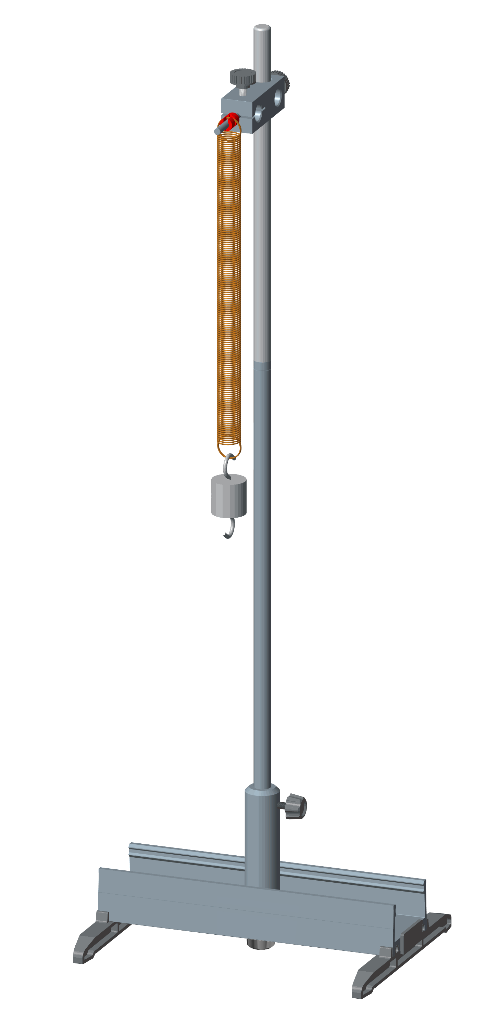 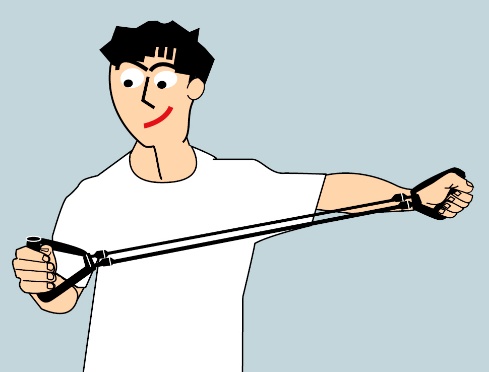 Überprüfe deine Vermutung.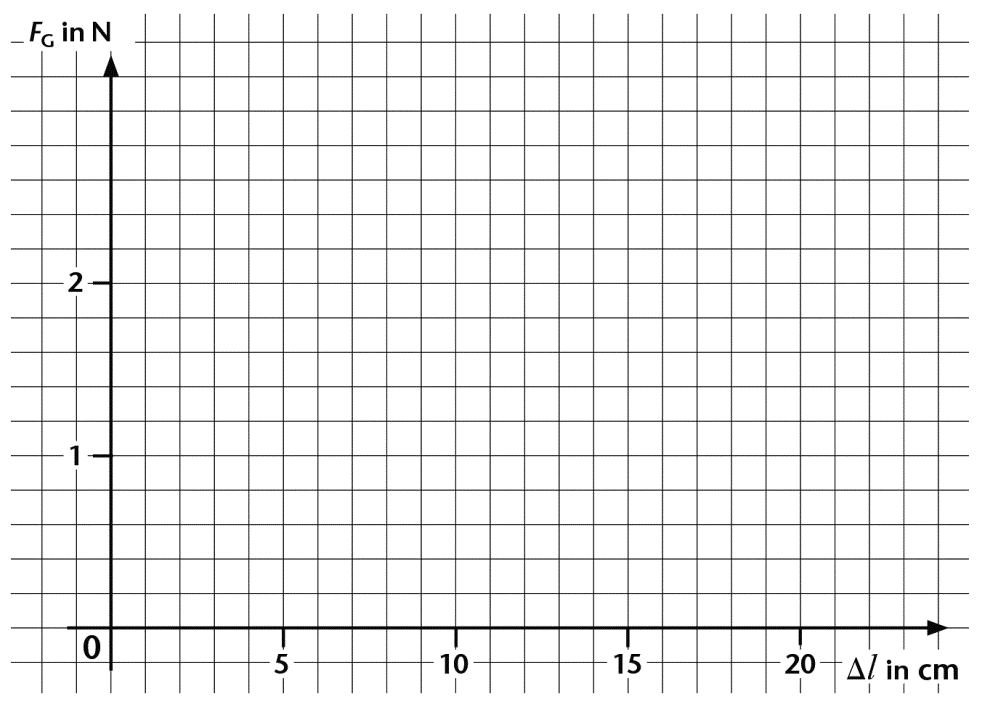 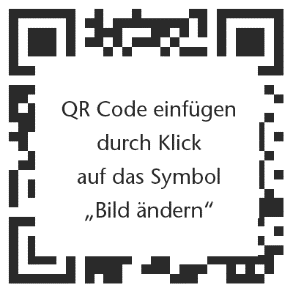 Eine Schraubenfeder dehnt sich aus, wenn man an ihr zieht. 
Aber wie hängen Kraft und Dehnung voneinander ab? 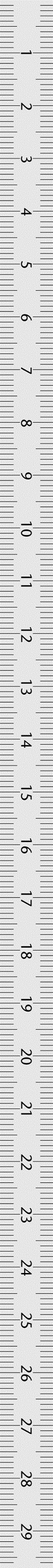 Diese als „Elastizität“ bezeichnete Eigenschaft soll in diesem Experiment untersucht werden.  Vermutung (Je … – desto …):Masse m in g0255075100125150Gewichtskraft FG in N00,250,490,740,981,231,47Federlänge l in cmFederdehnung 𝛥l in cm Ergebnis (Je … – desto …):Entwickle eine Gleichung, 
die die Ergebnisse 
näherungsweise wiedergibt: